INDICAÇÃO Nº 1900/2018Sugere ao Poder Executivo Municipal a troca e manutenção de lâmpada queimada na Rua Milton Salomão, defronte ao número 79, e manutenção de lâmpada oscilante, defronte ao nº 139,  no bairro Jardim Parque do lago, neste município.Excelentíssimo Senhor Prefeito Municipal, Nos termos do Art. 108 do Regimento Interno desta Casa de Leis, dirijo-me a Vossa Excelência para sugerir ao setor competente que, por intermédio do Setor competente, promova a manutenção de troca de lâmpada queimada na Rua Milton Salomão, defronte ao número 79, e manutenção de lâmpada oscilante, defronte ao nº 139, no bairro Jardim Parque do lago, neste município. Justificativa:Este vereador foi procurado pelos munícipes do referido bairro, solicitando a troca de lâmpada queimada e oscilante no referido local, pois a mesma já esta queimada há algum tempo, causando insegurança á população, já que os moradores trafegam pela via durante a madrugada, quando vão ao trabalho.Plenário “Dr. Tancredo Neves”, em 23 de fevereiro de 2.018.JESUS VENDEDOR-Vereador / Vice Presidente-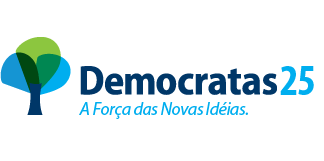 